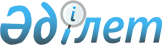 О создании государственного учреждения "Управление командующего Центральным военным округом" Министерства обороны Республики КазахстанПостановление Правительства Республики Казахстан от 26 июля 2001 года N 1008

      В целях реализации Указа Президента Республики Казахстан от 6 июля 2000 года N 417 U000417_ "О структуре Вооруженных Сил Республики Казахстан" Правительство Республики Казахстан постановляет: 

      1. Создать государственное учреждение "Управление командующего Центральным военным округом" Министерства обороны Республики Казахстан (далее - Учреждение). 

      2. Утвердить лимит штатной численности Учреждения в пределах лимита штатной численности Вооруженных Сил Республики Казахстан, утвержденного Президентом Республики Казахстан, в количестве 120 единиц. 

      3. Министерству обороны Республики Казахстан в установленном законодательством порядке: 

      1) утвердить положение об Учреждении и обеспечить его государственную регистрацию в органах юстиции; 

      2) в недельный срок подготовить и представить в Министерство финансов Республики Казахстан смету расходов на содержание и оснащение Учреждения; 

      3) принять иные меры, вытекающие из настоящего постановления. 

      4. Министерству финансов Республики Казахстан в установленном законодательством порядке: 

      1) финансирование Учреждения производить за счет и в пределах средств, предусмотренных в республиканском бюджете на содержание Вооруженных Сил Республики Казахстан; 

      2) совместно с акимом Карагандинской области осуществить передачу в ведение Министерства обороны Республики Казахстан здания производственно-технической школы N 30 с материально-технической базой и прилегающей территорией в городе Караганде; 

      3) совместно с акимами Акмолинской, Карагандинской, Костанайской и Северо-Казахстанской областей осуществить передачу в ведение Министерства обороны Республики Казахстан зданий, сооружений, объектов и земель по представленным им заявкам в целях размещения частей и соединений Центрального военного округа.     5. Настоящее постановление вступает в силу со дня подписания.     Премьер-Министр     Республики Казахстан     (Специалисты: Мартина Н.А.,                   Абрамова Т.М.)
					© 2012. РГП на ПХВ «Институт законодательства и правовой информации Республики Казахстан» Министерства юстиции Республики Казахстан
				